Judges Fee Template(GMGJA/Region 8)Session Minimums - For sessions with less than 50 judgments, the judge shall be paid by the number of athletes entered times the number of events judged (with a minimum of 50 judgments per session required).            Example #1: 35 judgments X 2 events judged = 70 multiplied by the cost per judgment = Judges Fee            Example #2: 35 judgments X 1 event judged = 50 (minimum) multiplied by the cost per judgment = Judges FeeFor mixed sessions, multiply the number of compulsory judgments times the compulsory fee and the number of optional judgments times the optional fee.To simplify reporting and payment, the number of judgments will be assessed at the beginning of each session and be deemed the same for each judge per session (and flight in the case of Capital Cup). The intent is to base payment on the number of competing athletes.Modified Capital Cup – “Warm up, compete, warm up, compete” (or any similar format where competition is interrupted to allow the primary warm up time per event once competition has begun) shall have a negotiable increase of up to a maximum of 30% per judgment fee per session as specified above). Capital Cup sessions (where competition/judging are not interrupted) do NOT incur this fee. True “one touch” warm up, where each athlete gets one brief turn, do not incur this fee. Judge rating must be current and in good standing for the year (or quadrennium in the case of brevets). Associations generating funds from sessions may be included as part of fees, but may not exceed the max listed fees.This document applies to all USAG sanctioned events, other than State, Regional, National Championships, and Future Stars Evaluations.These fees represent the maximum that may be charged and judges may accept lower fees if reasonably negotiated prior to a competition. **The XCel Program is run by the State Directors with a goal to allow small competitions. Those events may be unprofitable using the above fees so assigning organizations MUST work constructively with clubs/meet hosts to provide officials as necessary. The XCel fees above apply to invitationals and other large competitions, though the per-judgment rates and minimums may require judges to accept lesser amounts as the program ramps up in the first 2-4 years. The fees contained herein should be reviewed, updated, and circulated every four years. The JO RTD and local judging associations will work with the Regional Chairmen and their local/state coaching associations to negotiate the fees for their region/state during this review. The NGJA also recommends local associations standardize fees across their Region where possible. Conflicts arising over judge pay should be escalated to the NGJA Regional Director and JO RTD as necessary. Additional Judges Fees:Downtime: $10 per ½ hour (Calculated after initial 2 hours from the session end time)Assigning Fee: $1.00 per entry OR $x.xx per competition payable to the local association or assignor. Either method may be used but should be determined during biennial review and used consistently throughout the seasons. Mileage: Each judge may only receive the driver or rider fee. Driver: The driver shall receive the current IRS rate (i.e., 2017 rate = $0.535/mile).Rider: The rider shall receive up to 30% of the current IRS mileage rate: 30%The total mileage cost should not exceed the cost of a round trip airplane ticket to the same location.Tolls & Parking - Shall be assumed by the host club. Amount is paid per vehicle to the driver. Lodging: Lodging must be provided if an official must stay over-night prior to, during, or after a competition. Meals: If nutritious meals are not provided by the host club, then the following rate shall apply:Breakfast: $12			Lunch: $15 			Dinner: $18Judges Expense Report		  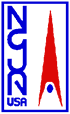 Competition: _______________________Date: _____________________________Additional ExpensesToJudges RatingCompulsory RoutinesCost per judgmentMinimum 50 judgmentsOptional RoutinesCost per judgmentMinimum 50 judgmentsJD / Xcel**Cost per judgmentMinimum 50 judgmentsBrevet / Nat’l / JO$1.80 (MCC $2.34) $2.02 (MCC $2.63)$x.xxNational / JO$1.57 (MCC $2.04)$1.80 (MCC $2.34)$x.xxJunior Olympic$1.35 (MCC 1.76)$1.57 (MCC $2.04)$x.xxModified Capital CupAdd 30%Modified Capital CupAdd 30%Modified Capital CupAdd 30%Judges NameJudges RatingUSAG Pro Membership #                  Exp. DateSafety Certification Exp. Date:Background Exp. Date:SessionNumber of Compulsory JudgmentsCost Per Compulsory JudgmentTotal Number of Optional JudgmentsCost Per Opt. JudgmentTotalModified Capital Cup (% increase)Modified Capital Cup (% increase)Total Fee per sessionTraditionalFormat (Example)45$1.57$70.6515$1.80$27.00--$97.65ModifiedCapital Cup (Example)45$2.04$91.8015$2.34$35.10Included in costIncluded in cost$126.90Session #1Session #2Session #3Session #4Session #5Session #6Session #7Session #8TOTAL$Downtime Fees$Assigning Fees$Mileage Fee (Driver)   _____miles  x  $__.___ = $Rider Fee                      _____miles  x  $__.___ =$Tolls & Parking$Lodging$Meals                             ____ Breakfast + ____ Lunch + ____ Dinner =$